Chem 142	                           				Quiz 8           			   		Spring 2009Name 		______________________Key______	___________________ Instructor: Martin LarterGive the nuclear symbol for the product and write the nuclear reaction for the following nuclear decays: (a)   The decay of sulfur-30 by positron emission: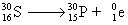 (b)   The decay of zinc-69 by beta emission: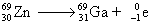 (c)   The decay of gold-178 by alpha emission: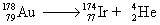 (d)   The decay of erbium-158 by electron capture: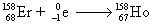 Balance and identify the missing particle in the following nuclear equations. a. 239Pu → 42α + 235U b. 01n + 235U → 96Y + 4 01n + 136IUranium-238 decays in the following order α β β α α α α α β β α β β α. What is the final product (show your work)?235U  8 42α + 6 -10β + 203PbDefine Nuclear Transmutation:   Nuclear transmutation is artificial method of transforming one element/isotope into another element/isotope.  Stable atoms can be transformed into radioactive atoms by bombardment with high speed particles